Resolução do questionário do SocrativeA C, porque a cada objeto, corresponde uma e uma só imagem.D = {-2,-1,0,1}. D’ = {0,1,4}.2.1) a) a função h.       b) a função g.2.2) f(x) = x : declive:  e ordenada na origem: 0.       g(x) = 2x – 1 : declive: 2 e ordenada na origem: -1.2.3) (x,0) – zero da função        0 = 2x – 1 <=> -2x = -1-0 <=>  =  <=>  x =         R.: (,0).2.4) a) f(3) + g(1) = x3 + 2x1 -1 =  + 1 =  +  =        b) 2 h(0) = 2x3 = 6       c) f(2) x h(1) – g(0) = x2 x 3 -2x0 -1 = 1x3 + 1 = 3 + 1 = 42.5)  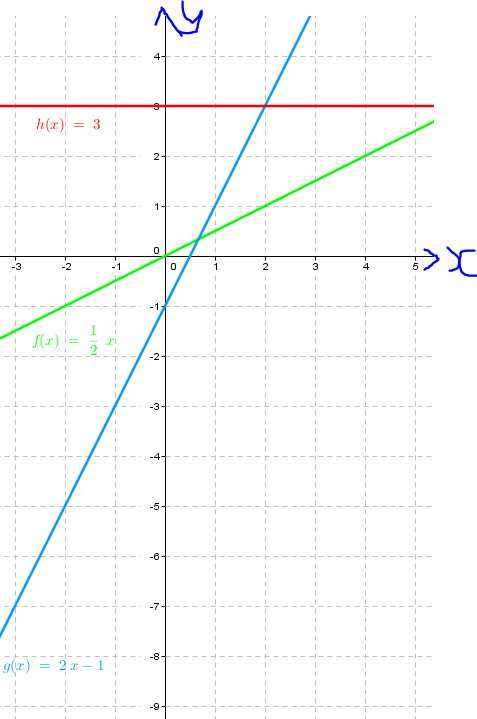 2 pontos : (-2,0) ; (0,1)a =  = b = 1R.: y = x + 1.2 pontos : (-1,2) ; (2,-2)a =  = ponto (-1,2)2 =  x (-1) + b <=> 2 =  + b <=> b =  -  <=> b = R.: y = x + .4.1)  retas paralelas, mesmo declive:         ponto (0,-1) b = -1        R.: y = x – 1.5.1)  2 pontos: (-2,-2) ; (5,2)        a =  =         ponto (-2,-2)        -2 =  x (-2) + b <=> -2 =  + b <=> b =  +  <=> b =         R.: y = x .          5.2) a) R.: (0,).                 b) (x,0) – zero da função                      0 = x  <=> x =  – 0 <=>  =  <=> x =                       R.: (,0).xf(x)g(x)h(x)00-13113